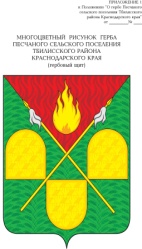 АДМИНИСТРАЦИЯ ПЕСЧАНОГО СЕЛЬСКОГО ПОСЕЛЕНИЯ ТБИЛИССКОГО РАЙОНАПОСТАНОВЛЕНИЕот  1 декабря  2017 года                                                                                   № 79х. ПесчаныйО присвоении адресного номера	В целях проведения работ по формированию земельного участка на основании представленной схемы раздела земельного участка с кадастровым номером 23:29:0701000:123, находящегося по адресу: Краснодарский край, Тбилисский район, хутор, расположенному в х. Песчаном по ул. Строительная,31 образованного в результате перераспределения земельного участка из земель государственной собственности,  руководствуясь Федеральным законом от 06 октября 2003 года № 131-ФЗ «Об общих принципах организации местного самоуправления в Российской Федерации», статьями 31, 66 устава Песчаного сельского поселения Тбилисского района п о с т а н о в л я ю:	1. Присвоить адресный номер земельному участку  площадью 3802 кв.м. ул. Строительная,31 «А», х. Песчаный, Тбилисского района Краснодарского края образованному в результате перераспределения земельного участка с кадастровым номером 23:29:0701000:123 из земель государственной собственности.	2. Главному специалисту администрации (Палатина) произвести запись в лицевом счете в похозяйственной книге администрации Песчаного сельского поселения Тбилисского района.	3. Постановление вступает в силу со дня его подписания.Исполняющий обязанностиглавы Песчаного сельского поселения Тбилисского района                                                                       Н.В. Палатина